КРАСНОЯРСКИЙ КРАЙ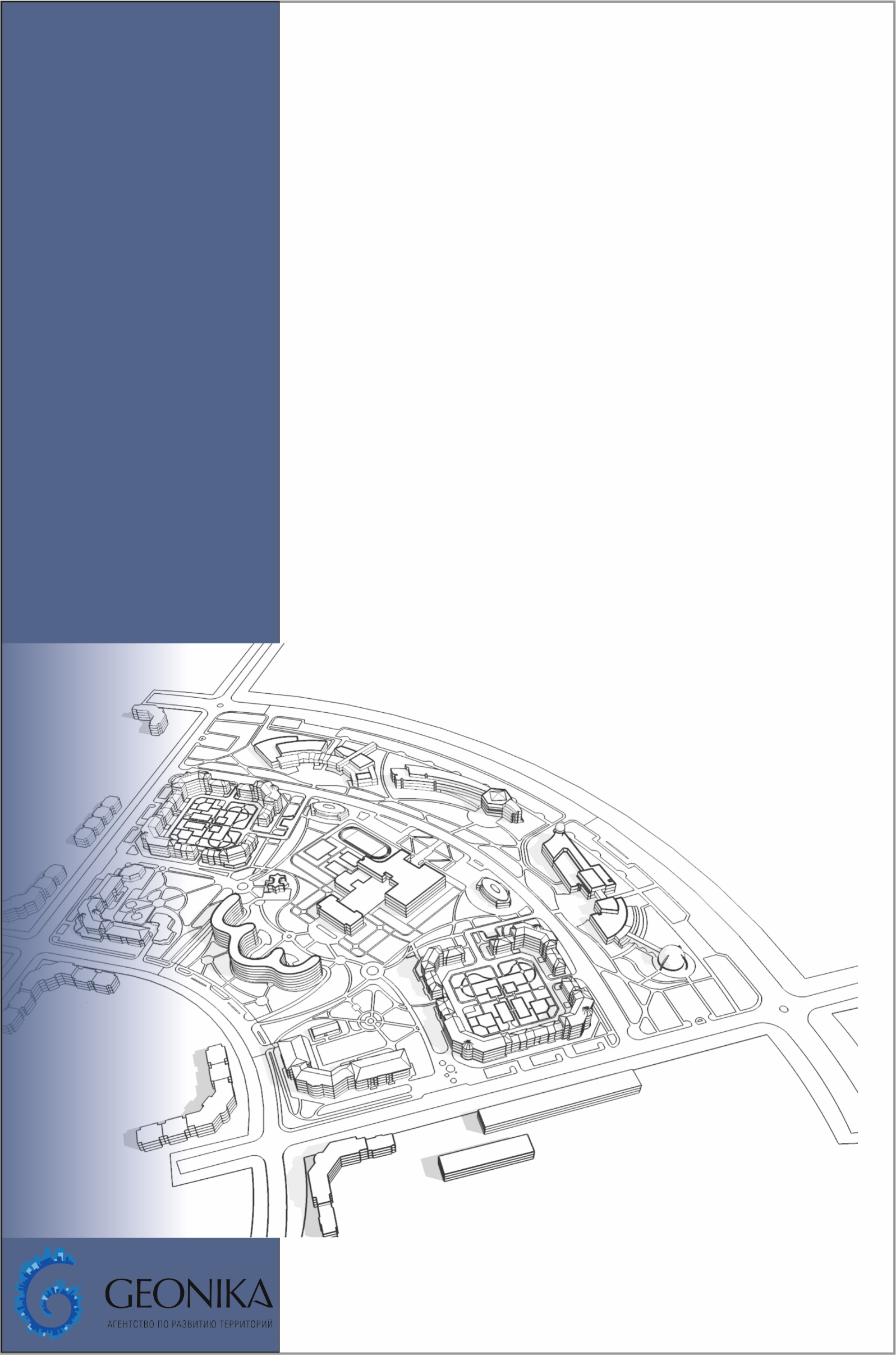 Муниципальное образование «Богучанский район»Внесение ИЗМЕНЕНИЙ В ГЕНЕРАЛЬНый ПЛАН сельского поселения Богучанский сельсовет богучанского муниципального района красноярского краяПОЛОЖЕНИЕ О ТЕРРИТоРИАЛЬНОМПЛАНИРОВАНИИОМСК 2022сведения о видах, назначении и наименованиях планируемых для размещения объектов местного значения сельского поселения. их основные характеристики, местоположение, характеристики зон с особыми условиями использования территорий Актуализацией генерального плана предусмотрены следующие сроки его реализации: первая очередь – 2030 г.; расчетный срок – 2043 г.Сельское поселение Богучанский сельсоветСело БогучаныДеревня Яркипараметры функциональных зон, а также сведения о планируемых для размещения в них объектах федерального значения, объектах регионального значения, объектах местного значения, за исключением линейных объектовСельское поселение Богучанский сельсовет Село БогучаныДеревня Ярки№п/пНаименование объектаВид объектаХарактеристика объектаФункциональная зонаМероприятиеСрок реализацииОбъекты инженерной инфраструктурыОбъекты инженерной инфраструктурыОбъекты инженерной инфраструктурыОбъекты инженерной инфраструктурыОбъекты инженерной инфраструктурыОбъекты инженерной инфраструктурыОбъекты инженерной инфраструктурыб/нГазопровод распределительный высокого давленияГазопровод распределительный высокого давления1,2 км-Планируемый к размещениюРасчетный срокОбъекты транспортной инфраструктурыОбъекты транспортной инфраструктурыОбъекты транспортной инфраструктурыОбъекты транспортной инфраструктурыОбъекты транспортной инфраструктурыОбъекты транспортной инфраструктурыОбъекты транспортной инфраструктурыб/нАвтомобильные дороги общего пользования местного значения (в районе расширения кладбища)Автомобильная дорогаПротяженность 2,6 км, IV категорияЗона транспортной инфраструктурыПланируемый к размещениюРасчетный срок№п/пНаименование объектаВид объектаХарактеристика объектаФункциональная зонаМероприятиеСрок реализацииОбъекты социальной сферыОбъекты социальной сферыОбъекты социальной сферыОбъекты социальной сферыОбъекты социальной сферыОбъекты социальной сферыОбъекты социальной сферы1.1Общеобразовательная организацияОбщеобразовательная организация270 учащихсяЗона специализированной общественной застройкиПланируемый к размещениюРасчетный срок1.2Общеобразовательная организацияОбщеобразовательная организация340 учащихсяЗона специализированной общественной застройкиПланируемый к размещениюРасчетный срок1.3Дошкольная образовательная организацияДошкольная образовательная организация120 местЗона специализированной общественной застройкиПланируемый к размещениюРасчетный срок1.4Дошкольная образовательная организацияДошкольная образовательная организация120 местЗона специализированной общественной застройкиПланируемый к размещениюРасчетный срок1.5Дошкольная образовательная организацияДошкольная образовательная организация120 местЗона специализированной общественной застройкиПланируемый к размещениюРасчетный срок1.6Дошкольная образовательная организацияДошкольная образовательная организация180 местЗона специализированной общественной застройкиПланируемый к размещениюРасчетный срок1.7Дошкольная образовательная организацияДошкольная образовательная организация100 местЗона специализированной общественной застройкиПланируемый к размещениюРасчетный срок1.8Дошкольная образовательная организацияДошкольная образовательная организация120 местЗона специализированной общественной застройкиПланируемый к размещениюРасчетный срок1.9Спортивная площадкаСпортивное сооружение200 кв. м (ЕПС 10 чел.)Зона специализированной общественной застройкиПланируемый к размещениюРасчетный срок1.10Спортивная площадкаСпортивное сооружение200 кв. м (ЕПС 10 чел.)Зона специализированной общественной застройкиПланируемый к размещениюРасчетный срок1.11Спортивная площадкаСпортивное сооружение200 кв. м (ЕПС 10 чел.)Зона специализированной общественной застройкиПланируемый к размещениюРасчетный срок1.12Спортивная площадкаСпортивное сооружение200 кв. м (ЕПС 10 чел.)Зона специализированной общественной застройкиПланируемый к размещениюРасчетный срок1.13Спортивная площадкаСпортивное сооружение200 кв. м (ЕПС 10 чел.)Зона озелененных территорий общего пользования (лесопарки, парки, сады, скверы, бульвары, городские леса)Планируемый к размещениюРасчетный срок1.14СтадионСпортивное сооружение15000 кв. м (ЕПС 60 чел.)Зона специализированной общественной застройкиПланируемый к размещениюРасчетный срок1.15Центр спортивных единоборствОбъект спорта, включающий раздельно нормируемые спортивные сооружения (объекты) (в т. ч. физкультурно-оздоровительный комплекс)2000 кв. м (ЕПС 50 чел.)Зона специализированной общественной застройкиПланируемый к размещениюРасчетный срок1.16Дом культурыОбъект культурно-досугового (клубного) типа600 местЗона специализированной общественной застройкиПланируемый к размещениюРасчетный срок1.17БиблиотекаОбъект культурно-просветительного назначения10 тыс.экз.Зона специализированной общественной застройкиПланируемый к размещениюРасчетный срокОбщественные пространстваОбщественные пространстваОбщественные пространстваОбщественные пространстваОбщественные пространстваОбщественные пространстваОбщественные пространства1.18ПлощадьПешеходная зона20000 кв. мЗона озелененных территорий общего пользования (лесопарки, парки, сады, скверы, бульвары, городские леса)Планируемый к размещениюРасчетный срок1.19Набережная руч. ПашенныйПешеходная зона87000 кв. мЗона озелененных территорий общего пользования (лесопарки, парки, сады, скверы, бульвары, городские леса)Планируемый к размещениюРасчетный срок1.20СкверПешеходная зона30000 кв. мЗона озелененных территорий общего пользования (лесопарки, парки, сады, скверы, бульвары, городские леса)Планируемый к размещениюРасчетный срок1.21БульварПешеходная зона50000 кв. мЗона озелененных территорий общего пользования (лесопарки, парки, сады, скверы, бульвары, городские леса)Планируемый к размещениюРасчетный срок1.22Набережная руч. ПодъемныйПешеходная зона60000 кв. мЗона озелененных территорий общего пользования (лесопарки, парки, сады, скверы, бульвары, городские леса)Планируемый к размещениюРасчетный срок1.23Набережная ручьяПешеходная зона60000 кв. мЗона озелененных территорий общего пользования (лесопарки, парки, сады, скверы, бульвары, городские леса)Планируемый к размещениюРасчетный срок1.24Набережная р. Ангара (с организацией «теплой заводи»)Пешеходная зона430000 кв. мЗона озелененных территорий общего пользования (лесопарки, парки, сады, скверы, бульвары, городские леса)Планируемый к размещениюРасчетный срок1.25Набережная руч. ЗаовражныйПешеходная зона71000 кв. мЗона озелененных территорий общего пользования (лесопарки, парки, сады, скверы, бульвары, городские леса)Планируемый к размещениюРасчетный срок1.26«Верхний» паркПарк культуры и отдыха236000 кв. мЗона озелененных территорий общего пользования (лесопарки, парки, сады, скверы, бульвары, городские леса)Планируемый к размещениюРасчетный срок1.27ЛесопаркПарк культуры и отдыха8486000 кв. мЗона озелененных территорий общего пользования (лесопарки, парки, сады, скверы, бульвары, городские леса)Планируемый к размещениюРасчетный срокМеста погребенияМеста погребенияМеста погребенияМеста погребенияМеста погребенияМеста погребенияМеста погребения1.28КладбищеКладбище13,5 гаЗона кладбищПланируемый к размещениюРасчетный срокОсобоохраняемые природные территорииОсобоохраняемые природные территорииОсобоохраняемые природные территорииОсобоохраняемые природные территорииОсобоохраняемые природные территорииОсобоохраняемые природные территорииОсобоохраняемые природные территории1.29Памятник природы «Урочище Абакан»Памятник природы1 объектЗона лесов;Зона озелененных территорий общего пользования (лесопарки, парки, сады, скверы, бульвары, городские леса)Планируемый к размещениюРасчетный срокОбъекты транспортной инфраструктурыОбъекты транспортной инфраструктурыОбъекты транспортной инфраструктурыОбъекты транспортной инфраструктурыОбъекты транспортной инфраструктурыОбъекты транспортной инфраструктурыОбъекты транспортной инфраструктурыб/нГлавные улицыУлично-дорожная сетьПротяженность 2,1 кмЗона транспортной инфраструктурыПланируемый к размещениюРасчетный срокб/нУлицы в жилой застройкеУлично-дорожная сетьПротяженность 62,4 кмЗона транспортной инфраструктурыПланируемый к размещениюРасчетный срокб/нОстановки общественного транспортаАвтобусные остановкиКоличество – 22 ед., вместимость по 6 человекЗона транспортной инфраструктурыПланируемый к размещениюРасчетный срокб/нМесто стоянки маломерных, спортивных парусных и прогулочных судовМесто стоянки маломерных, спортивных парусных и прогулочных судовКоличество – 4 ед., мощностью по 50 местЗона транспортной инфраструктурыПланируемый к размещениюРасчетный срокОбъекты инженерной инфраструктурыОбъекты инженерной инфраструктурыОбъекты инженерной инфраструктурыОбъекты инженерной инфраструктурыОбъекты инженерной инфраструктурыОбъекты инженерной инфраструктурыОбъекты инженерной инфраструктуры1.30РезервуарРезервуар2х100 куб. мЗона инженерной инфраструктурыПланируемый к размещению(ЗСО - 30 м)1 очередь1.31Очистные сооружения (КОС)Очистные сооружения (КОС)150 куб.м/сутЗона инженерной инфраструктурыПланируемый к реконструкции(СЗЗ - 100 м)1 очередь1.32Канализационная насосная станция (КНС)Канализационная насосная станция (КНС)150 куб.м/сутЗона инженерной инфраструктурыПланируемый к размещению(СЗЗ - 15 м)1 очередь1.33Канализационная насосная станция (КНС)Канализационная насосная станция (КНС)150 куб.м/сутЗона инженерной инфраструктурыПланируемый к размещению(СЗЗ - 15 м)1 очередь1.34Очистные сооружения (КОС)Очистные сооружения (КОС)5400 куб.м/сутЗона инженерной инфраструктурыПланируемый к размещению(СЗЗ - 300 м)1 очередь1.35Источник тепловой энергииИсточник тепловой энергии11,28 Гкал/чЗона инженерной инфраструктурыПланируемый к реконструкции1 очередь1.36Источник тепловой энергииИсточник тепловой энергии7,15 Гкал/чЗона инженерной инфраструктурыПланируемый к реконструкции1 очередь1.37Источник тепловой энергииИсточник тепловой энергии8,2 Гкал/чЗона инженерной инфраструктурыПланируемый к реконструкции1 очередь1.38Источник тепловой энергииИсточник тепловой энергии5,1 Гкал/чМногофункциональная общественно-деловая зонаПланируемый к реконструкции1 очередь1.39Источник тепловой энергииИсточник тепловой энергии4,0 Гкал/чЗона инженерной инфраструктурыПланируемый к реконструкции1 очередь1.40Источник тепловой энергииИсточник тепловой энергии3,37 Гкал/чЗона инженерной инфраструктурыПланируемый к размещению1 очередь1.41Источник тепловой энергииИсточник тепловой энергии4,963 Гкал/чЗона инженерной инфраструктурыПланируемый к реконструкции1 очередь1.42Источник тепловой энергииИсточник тепловой энергии0,6 Гкал/чКоммунально-складская зонаПланируемый к реконструкции1 очередь1.43Источник тепловой энергииИсточник тепловой энергии6,47 Гкал/чЗона инженерной инфраструктурыПланируемый к реконструкции1 очередь1.44Пункт редуцирования газа (ПРГ)Пункт редуцирования газа (ПРГ)1200 куб.м/часЗона инженерной инфраструктурыПланируемый к размещениюРасчетный срок1.45Пункт редуцирования газа (ПРГ)Пункт редуцирования газа (ПРГ)1000 куб.м/часЗона улично-дорожной сетиПланируемый к размещениюРасчетный срок1.46Пункт редуцирования газа (ПРГ)Пункт редуцирования газа (ПРГ)2100 куб.м/часЗона инженерной инфраструктурыПланируемый к размещениюРасчетный срок1.47Пункт редуцирования газа (ПРГ)Пункт редуцирования газа (ПРГ)1000 куб.м/часЗона инженерной инфраструктурыПланируемый к размещениюРасчетный срок1.48Пункт редуцирования газа (ПРГ)Пункт редуцирования газа (ПРГ)1000 куб.м/часЗона транспортной инфраструктурыПланируемый к размещениюРасчетный срок1.49Пункт редуцирования газа (ПРГ)Пункт редуцирования газа (ПРГ)900 куб.м/часЗона улично-дорожной сетиПланируемый к размещениюРасчетный срок1.50Пункт редуцирования газа (ПРГ)Пункт редуцирования газа (ПРГ)200 куб.м/часЗона улично-дорожной сетиПланируемый к размещениюРасчетный срок1.51Пункт редуцирования газа (ПРГ)Пункт редуцирования газа (ПРГ)1000 куб.м/часЗона инженерной инфраструктурыПланируемый к размещениюРасчетный срокб/нВодопроводВодопровод64,0 км-Планируемый к размещениюРасчетный срокб/нКанализация самотечнаяКанализация самотечная2,4 км-Планируемый к размещению1 очередьб/нКанализация напорнаяКанализация напорная6,8 км-Планируемый к размещению1 очередьб/нТеплопровод магистральныйТеплопровод магистральный1,3 км-Планируемый к размещению(ОЗ- 3 м)1 очередьб/нТеплопровод магистральныйТеплопровод магистральный8,0 км-Планируемый к реконструкции(ОЗ- 3 м)1 очередьб/нГазопровод распределительный высокого давленияГазопровод распределительный высокого давления30,4 км-Планируемый к размещениюРасчетный срок№п/пНаименование объектаВид объектаХарактеристика объектаФункциональная зонаМероприятиеСрок реализацииОбъекты социальной сферыОбъекты социальной сферыОбъекты социальной сферыОбъекты социальной сферыОбъекты социальной сферыОбъекты социальной сферыОбъекты социальной сферы2.1Дошкольная образовательная организацияДошкольная образовательная организация60 местЗона специализированной общественной застройкиПланируемый к размещениюРасчетный срокОбщественные пространстваОбщественные пространстваОбщественные пространстваОбщественные пространстваОбщественные пространстваОбщественные пространстваОбщественные пространства2.2Набережная р. АнгараПешеходная зона10960 кв. мЗона озелененных территорий общего пользования (лесопарки, парки, сады, скверы, бульвары, городские леса)Планируемый к размещениюРасчетный срок		Объекты транспортной инфраструктуры		Объекты транспортной инфраструктуры		Объекты транспортной инфраструктуры		Объекты транспортной инфраструктуры		Объекты транспортной инфраструктуры		Объекты транспортной инфраструктуры		Объекты транспортной инфраструктурыб/нУлицы в жилой застройкеУлично-дорожная сетьПротяженность 2,3 кмЗона транспортной инфраструктурыПланируемый к размещениюРасчетный срокОбъекты инженерной инфраструктурыОбъекты инженерной инфраструктурыОбъекты инженерной инфраструктурыОбъекты инженерной инфраструктурыОбъекты инженерной инфраструктурыОбъекты инженерной инфраструктурыОбъекты инженерной инфраструктуры2.3Пункт редуцирования газа (ПРГ)Пункт редуцирования газа (ПРГ)100 куб.м./часЗона инженерной инфраструктурыПланируемый к размещениюРасчетный срокб/нГазопровод распределительный высокого давленияГазопровод распределительный высокого давления0,15 км-Планируемый к размещениюРасчетный срок№Наименование функциональной зоныПлощадь, гаМаксимальная этажность (высота, м) застройки зоныМаксимально допустимая плотность застройки кв.м\га1Производственные зоны, зоны инженерной и транспортной инфраструктур, в том числе:117,33 эт.22001.1Производственная зона47,63 эт.22001.2Коммунально-складская зона13,83 эт.22001.3Зона инженерной инфраструктуры0,02--1.4Зона транспортной инфраструктуры30,2--1.5Зона улично-дорожной сети25,7--2Зоны рекреационного назначения, в том числе563,9--2.1Зона озелененных территорий общего пользования (лесопарки, парки, сады, скверы, бульвары, городские леса)25,92.2Зона лесов538--3Зоны сельскохозяйственного использования,в том числе:162,8--3.1Зона сельскохозяйственных угодий138,2--3.2Иные зоны сельскохозяйственного назначения15,8--4Зоны специального назначения том числе:162,8--4.1Зона озелененных территорий специального назначения110,6--4.2Зона складирования и захоронения отходов52,2--4.1.1Перспективный полигон с. Богучаны - 1 объект, планируемые к размещениюПерспективный полигон с. Богучаны - 1 объект, планируемые к размещениюПерспективный полигон с. Богучаны - 1 объект, планируемые к размещениюПерспективный полигон с. Богучаны - 1 объект, планируемые к размещению4.1.2Комплекс по обезвреживанию отходов в с. Богучаны - 1 объект, планируемые к размещениюКомплекс по обезвреживанию отходов в с. Богучаны - 1 объект, планируемые к размещениюКомплекс по обезвреживанию отходов в с. Богучаны - 1 объект, планируемые к размещениюКомплекс по обезвреживанию отходов в с. Богучаны - 1 объект, планируемые к размещению5Зона акваторий1264,76Иные зоны1947Наименование сельских населенных пунктовПлощадь, гаМаксимальная этажность (высота, м) застройки зоныМаксимально допустимая плотность застройки кв.м\га7.1село Богучаны76164 эт.18007.2деревня Ярки502 эт.1000№Наименование функциональной зоныПлощадь, гаМаксимальная этажность (высота, м) застройки зоныМаксимально допустимая плотность застройки кв.м\га1Жилая зона, в том числе:656,44 эт.22001.1Зона застройки индивидуальными жилыми домами547,52 эт.10001.2Зона застройки малоэтажными жилыми домами (до 4 этажей, включая мансардный108,94 эт.18002Зона общественно-делового назначения, в том числе:151,14 эт.18002.1Многофункциональная общественно-деловая зона784 эт.2000объекты местного значенияобъекты местного значенияобъекты местного значенияобъекты местного значения2.1.1Источник тепловой энергии - 1 объект, планируемый к размещениюИсточник тепловой энергии - 1 объект, планируемый к размещениюИсточник тепловой энергии - 1 объект, планируемый к размещениюИсточник тепловой энергии - 1 объект, планируемый к размещениюобъекты иного значенияобъекты иного значенияобъекты иного значенияобъекты иного значения2.1.1склады - 1 объект, планируемый к реконструкциисклады - 1 объект, планируемый к реконструкциисклады - 1 объект, планируемый к реконструкциисклады - 1 объект, планируемый к реконструкции2.2Зона специализированной общественной застройки73,14 эт.2000объекты регионального значенияобъекты регионального значенияобъекты регионального значенияобъекты регионального значения2.2.1Комплексный центр социального обслуживания – 1 объект, планируемые к размещениюКомплексный центр социального обслуживания – 1 объект, планируемые к размещениюКомплексный центр социального обслуживания – 1 объект, планируемые к размещениюКомплексный центр социального обслуживания – 1 объект, планируемые к размещению2.2.2Социальный приют для детей и подростков (социальный реабилитационный центр для несовершеннолетних) – 1 объект, планируемые к размещениюСоциальный приют для детей и подростков (социальный реабилитационный центр для несовершеннолетних) – 1 объект, планируемые к размещениюСоциальный приют для детей и подростков (социальный реабилитационный центр для несовершеннолетних) – 1 объект, планируемые к размещениюСоциальный приют для детей и подростков (социальный реабилитационный центр для несовершеннолетних) – 1 объект, планируемые к размещению2.2.3Физкультурно-оздоровительный комплекс с бассейном, ЕПС – 84 человека – 1 объект, планируемый к размещениюФизкультурно-оздоровительный комплекс с бассейном, ЕПС – 84 человека – 1 объект, планируемый к размещениюФизкультурно-оздоровительный комплекс с бассейном, ЕПС – 84 человека – 1 объект, планируемый к размещениюФизкультурно-оздоровительный комплекс с бассейном, ЕПС – 84 человека – 1 объект, планируемый к размещениюобъекты местного значенияобъекты местного значенияобъекты местного значенияобъекты местного значения2.2.4Объекты образования – 8 объектов, планируемые к размещениюОбъекты образования – 8 объектов, планируемые к размещениюОбъекты образования – 8 объектов, планируемые к размещениюОбъекты образования – 8 объектов, планируемые к размещению2.2.5Объекты спорта – 6 объектов, планируемые к размещениюОбъекты спорта – 6 объектов, планируемые к размещениюОбъекты спорта – 6 объектов, планируемые к размещениюОбъекты спорта – 6 объектов, планируемые к размещению2.2.7Объекты культуры – 2 объекта, планируемые к размещениюОбъекты культуры – 2 объекта, планируемые к размещениюОбъекты культуры – 2 объекта, планируемые к размещениюОбъекты культуры – 2 объекта, планируемые к размещениюобъекты иного значенияобъекты иного значенияобъекты иного значенияобъекты иного значения2.2.8административные здания - 1 объект, планируемый к реконструкцииадминистративные здания - 1 объект, планируемый к реконструкцииадминистративные здания - 1 объект, планируемый к реконструкцииадминистративные здания - 1 объект, планируемый к реконструкции3Производственные зоны, зоны инженерной и транспортной инфраструктур, в том числе:1794,43 эт.22003.1Производственная зона9753 эт.22003.2Коммунально-складская зона88,93 эт.2200объекты местного значенияобъекты местного значенияобъекты местного значенияобъекты местного значения3.2.1Источник тепловой энергии - 1 объект, планируемый к размещениюИсточник тепловой энергии - 1 объект, планируемый к размещениюИсточник тепловой энергии - 1 объект, планируемый к размещениюИсточник тепловой энергии - 1 объект, планируемый к размещениюобъекты иного значенияобъекты иного значенияобъекты иного значенияобъекты иного значения3.2.2питомники животных - 1 объект, планируемый к размещениюпитомники животных - 1 объект, планируемый к размещениюпитомники животных - 1 объект, планируемый к размещениюпитомники животных - 1 объект, планируемый к размещению3.3Зона инженерной инфраструктуры40,8--объекты местного значенияобъекты местного значенияобъекты местного значенияобъекты местного значения3.3.1Резервуар – 1 объект, планируемый к размещениюРезервуар – 1 объект, планируемый к размещениюРезервуар – 1 объект, планируемый к размещениюРезервуар – 1 объект, планируемый к размещению3.3.2Канализационная насосная станция (КНС) -  2 объекта, планируемых к размещениюКанализационная насосная станция (КНС) -  2 объекта, планируемых к размещениюКанализационная насосная станция (КНС) -  2 объекта, планируемых к размещениюКанализационная насосная станция (КНС) -  2 объекта, планируемых к размещению3.3.3Очистные сооружения (КОС) -  1 объект, планируемый к реконструкцииОчистные сооружения (КОС) -  1 объект, планируемый к реконструкцииОчистные сооружения (КОС) -  1 объект, планируемый к реконструкцииОчистные сооружения (КОС) -  1 объект, планируемый к реконструкции3.3.4Очистные сооружения (КОС) производительностью 5400 куб.м/сут -  1 объект, планируемый к размещениюОчистные сооружения (КОС) производительностью 5400 куб.м/сут -  1 объект, планируемый к размещениюОчистные сооружения (КОС) производительностью 5400 куб.м/сут -  1 объект, планируемый к размещениюОчистные сооружения (КОС) производительностью 5400 куб.м/сут -  1 объект, планируемый к размещению3.3.5Пункт редуцирования газа (ПРГ) - 4 объекта, планируемых к размещениюПункт редуцирования газа (ПРГ) - 4 объекта, планируемых к размещениюПункт редуцирования газа (ПРГ) - 4 объекта, планируемых к размещениюПункт редуцирования газа (ПРГ) - 4 объекта, планируемых к размещению3.3.6Источник тепловой энергии - 6 объектов, планируемых к реконструкцииИсточник тепловой энергии - 6 объектов, планируемых к реконструкцииИсточник тепловой энергии - 6 объектов, планируемых к реконструкцииИсточник тепловой энергии - 6 объектов, планируемых к реконструкции3.3.7Источник тепловой энергии - 1 объект, планируемый к размещениюИсточник тепловой энергии - 1 объект, планируемый к размещениюИсточник тепловой энергии - 1 объект, планируемый к размещениюИсточник тепловой энергии - 1 объект, планируемый к размещению3.4Зона транспортной инфраструктуры112,2--объекты местного значенияобъекты местного значенияобъекты местного значенияобъекты местного значения3.4.1Пункт редуцирования газа (ПРГ) - 1 объект, планируемый к размещениюПункт редуцирования газа (ПРГ) - 1 объект, планируемый к размещениюПункт редуцирования газа (ПРГ) - 1 объект, планируемый к размещениюПункт редуцирования газа (ПРГ) - 1 объект, планируемый к размещению3.4.2Остановки общественного транспорта – 22 ед., планируемые к размещениюОстановки общественного транспорта – 22 ед., планируемые к размещениюОстановки общественного транспорта – 22 ед., планируемые к размещениюОстановки общественного транспорта – 22 ед., планируемые к размещению3.4.3Место стоянки маломерных, спортивных парусных и прогулочных судов – 4 ед., планируемые к размещениюМесто стоянки маломерных, спортивных парусных и прогулочных судов – 4 ед., планируемые к размещениюМесто стоянки маломерных, спортивных парусных и прогулочных судов – 4 ед., планируемые к размещениюМесто стоянки маломерных, спортивных парусных и прогулочных судов – 4 ед., планируемые к размещению3.5Зона улично-дорожной сети577,5--объекты местного значенияобъекты местного значенияобъекты местного значенияобъекты местного значения3.5.1Пункт редуцирования газа (ПРГ) - 3 объекта, планируемых к размещениюПункт редуцирования газа (ПРГ) - 3 объекта, планируемых к размещениюПункт редуцирования газа (ПРГ) - 3 объекта, планируемых к размещениюПункт редуцирования газа (ПРГ) - 3 объекта, планируемых к размещению4Зоны рекреационного назначения, в том числе4328,42 эт.20004.1Зона озелененных территорий общего пользования (лесопарки, парки, сады, скверы, бульвары, городские леса)2112,3--объекты местного значенияобъекты местного значенияобъекты местного значенияобъекты местного значенияобъекты местного значения4.1.1Объекты спорта – 1 объект, планируемый к размещениюОбъекты спорта – 1 объект, планируемый к размещениюОбъекты спорта – 1 объект, планируемый к размещениюОбъекты спорта – 1 объект, планируемый к размещению4.1.2Площадь – 1 объект, планируемый к размещениюПлощадь – 1 объект, планируемый к размещениюПлощадь – 1 объект, планируемый к размещениюПлощадь – 1 объект, планируемый к размещению4.1.3Набережная руч. Пашенный – 1 объект, планируемый к размещениюНабережная руч. Пашенный – 1 объект, планируемый к размещениюНабережная руч. Пашенный – 1 объект, планируемый к размещениюНабережная руч. Пашенный – 1 объект, планируемый к размещению4.1.4Сквер – 1 объект, планируемый к размещениюСквер – 1 объект, планируемый к размещениюСквер – 1 объект, планируемый к размещениюСквер – 1 объект, планируемый к размещению4.1.5Бульвар – 1 объект, планируемый к размещениюБульвар – 1 объект, планируемый к размещениюБульвар – 1 объект, планируемый к размещениюБульвар – 1 объект, планируемый к размещению4.1.6Набережная руч. Подъемный – 1 объект, планируемый к размещениюНабережная руч. Подъемный – 1 объект, планируемый к размещениюНабережная руч. Подъемный – 1 объект, планируемый к размещениюНабережная руч. Подъемный – 1 объект, планируемый к размещению4.1.7Набережная ручья – 1 объект, планируемый к размещениюНабережная ручья – 1 объект, планируемый к размещениюНабережная ручья – 1 объект, планируемый к размещениюНабережная ручья – 1 объект, планируемый к размещению4.1.8Набережная р. Ангара (с организацией «теплой заводи») – 1 объект, планируемый к размещениюНабережная р. Ангара (с организацией «теплой заводи») – 1 объект, планируемый к размещениюНабережная р. Ангара (с организацией «теплой заводи») – 1 объект, планируемый к размещениюНабережная р. Ангара (с организацией «теплой заводи») – 1 объект, планируемый к размещению4.1.9Набережная руч. Заовражный – 1 объект, планируемый к размещениюНабережная руч. Заовражный – 1 объект, планируемый к размещениюНабережная руч. Заовражный – 1 объект, планируемый к размещениюНабережная руч. Заовражный – 1 объект, планируемый к размещению4.1.10Верхний парк – 1 объект, планируемый к размещениюВерхний парк – 1 объект, планируемый к размещениюВерхний парк – 1 объект, планируемый к размещениюВерхний парк – 1 объект, планируемый к размещению4.1.11Лесопарк – 1 объект, планируемый к размещениюЛесопарк – 1 объект, планируемый к размещениюЛесопарк – 1 объект, планируемый к размещениюЛесопарк – 1 объект, планируемый к размещению4.2Зона отдыха4,52 эт.20004.3Зона лесов2211,6--5Зоны сельскохозяйственного использования,в том числе:93,7--5.1Зона сельскохозяйственных угодий13,4--5.2Производственная зона сельскохозяйственных предприятий69--5.3Иные зоны сельскохозяйственного назначения11,3--6Зоны специального назначения, в том числе:478,4--6.1Зона кладбищ43,7--объекты местного значенияобъекты местного значенияобъекты местного значенияобъекты местного значения6.1.1Кладбище – 1 объект, планируемый к размещениюКладбище – 1 объект, планируемый к размещениюКладбище – 1 объект, планируемый к размещениюКладбище – 1 объект, планируемый к размещению6.2Зона озелененных территорий специального назначения434,7--6.3Зона режимных территорий1,1--7Иные зоны112,5--№Наименование функциональной зоныПлощадь, гаМаксимальная этажность (высота, м) застройки зоныМаксимально допустимая плотность застройки кв.м\га1Жилая зона, в том числе:21,62 эт.18001.1Зона застройки индивидуальными жилыми домами21,62 эт.10002Зона общественно-делового назначения, в том числе:0,53 эт.22002.1Многофункциональная общественно-деловая зона0,13 эт.22002.2Зона специализированной общественной застройки0,43 эт.2000объекты местного значенияобъекты местного значенияобъекты местного значенияобъекты местного значения2.2.1Объекты образования – 1 объект, планируемый к размещениюОбъекты образования – 1 объект, планируемый к размещениюОбъекты образования – 1 объект, планируемый к размещениюОбъекты образования – 1 объект, планируемый к размещению3Производственные зоны, зоны инженерной и транспортной инфраструктур, в том числе:11,12 эт.22003.1Коммунально-складская зона0,12 эт.22003.2Зона инженерной инфраструктуры0,2--объекты местного значенияобъекты местного значенияобъекты местного значенияобъекты местного значения3.2.1Пункт редуцирования газа (ПРГ) - 1 объект, планируемый к размещениюПункт редуцирования газа (ПРГ) - 1 объект, планируемый к размещениюПункт редуцирования газа (ПРГ) - 1 объект, планируемый к размещениюПункт редуцирования газа (ПРГ) - 1 объект, планируемый к размещению3.3Зона транспортной инфраструктуры10,8--3.4Зона улично-дорожной сети10,8--4Зоны рекреационного назначения, в том числе11,1--4.1Зона озелененных территорий общего пользования (лесопарки, парки, сады, скверы, бульвары, городские леса)11,1--объекты местного значенияобъекты местного значенияобъекты местного значенияобъекты местного значения4.1.1Набережная р. Ангара - 1 объект, планируемый к размещениюНабережная р. Ангара - 1 объект, планируемый к размещениюНабережная р. Ангара - 1 объект, планируемый к размещениюНабережная р. Ангара - 1 объект, планируемый к размещению5Зоны сельскохозяйственного использования,в том числе:2,3--5.1Производственная зона сельскохозяйственных предприятий2,3--6Зоны специального назначения, в том числе:3,4--6.1Зона кладбищ0,5--6.2Зона озелененных территорий специального назначения2,9--